Checklist for Licensing of Auxiliary Social Welfare and Development Agency (SWDA) Intending to OperateName of Agency	: ___________________________________________________Address               	: ___________________________________________________Areas of Coverage 	: ___________________________________________________	Scope of Operation:      Nationwide/ more than one (1) region	      Operating only in one (1) regionPut a check (√) in the corresponding box if the document is available or (X) mark if not.oveoveNotes: For purposes of compliance with RA 11032, The Ease of Doing Business Act, those documentary requirements earlier submitted during the registration and licensing processes that are also required for accreditation and no changes was made as attested by the applicant organization, shall be deemed acceptable during the accreditation application process. Similarly, during the renewal process of accreditation, on top of the basic  documents and those documents that are valid only for one year, and those needed to be  updated shall be required Details of these shall be stated in the manual of operation. 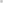 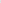 AvailableList of Documentary RequirementsList of Documentary RequirementsRemarks11Duly Accomplished and Notarized Application Form(Note: Per Secretary’s advisory, during state of public health emergency. Application need not be notarized)Duly Accomplished and Notarized Application Form(Note: Per Secretary’s advisory, during state of public health emergency. Application need not be notarized)22a) A certification plan to hire the required Registered Social Worker (RSW) or staff complement; ora) A certification plan to hire the required Registered Social Worker (RSW) or staff complement; or22b) Profile of Employees and volunteers, which is applicableb) Profile of Employees and volunteers, which is applicable33Manual of Operation containing the SWDAs’ program and administrative policies, procedures and strategies to attain its purpose/s, among others (Please see Annex 4. DSWD-RLA-004 Guide in the Preparation of Manual of Operation, as attached)Manual of Operation containing the SWDAs’ program and administrative policies, procedures and strategies to attain its purpose/s, among others (Please see Annex 4. DSWD-RLA-004 Guide in the Preparation of Manual of Operation, as attached)44Profile of Board of TrusteesProfile of Board of Trustees55Certified True Copy of General Information Sheet (GIS) issued by SEC or any regulatory agencies Certified True Copy of General Information Sheet (GIS) issued by SEC or any regulatory agencies 66Notarized Updated Certification from the Board of Trustees and/or the funding agency to financially support the organization to operate for at least two yearsNotarized Updated Certification from the Board of Trustees and/or the funding agency to financially support the organization to operate for at least two years77Work and financial Plan for the two (2) succeeding yearsWork and financial Plan for the two (2) succeeding years88For those operating in more than one (1) region:List of main and satellite/branch offices with contact details, if anyFor those operating in more than one (1) region:List of main and satellite/branch offices with contact details, if any88Certified true copy of the notarized written agreement of partnership or cooperation between the agency and its partner agency e.g Memorandum of Agreement (MOA), Contract of Partnership, among othersCertified true copy of the notarized written agreement of partnership or cooperation between the agency and its partner agency e.g Memorandum of Agreement (MOA), Contract of Partnership, among othersAny of the following attesting to the existence and status of operation of the organization in the area/s of jurisdiction:Validation report from the concerned DSWD Field OfficeCertification from Cluster ABSNETCertification from the LGUsThere is no need to get a validation report/certification of existence for the region where the main office of the applicant is locatedAny of the following attesting to the existence and status of operation of the organization in the area/s of jurisdiction:Validation report from the concerned DSWD Field OfficeCertification from Cluster ABSNETCertification from the LGUsThere is no need to get a validation report/certification of existence for the region where the main office of the applicant is located99For applicant serving within the Ancestral Domains of Indigenous people (IP) – Photocopy of NGO Accreditation from the NCIPIf none, certification from the head of agency that no IP beneficiariesFor applicant serving within the Ancestral Domains of Indigenous people (IP) – Photocopy of NGO Accreditation from the NCIPIf none, certification from the head of agency that no IP beneficiaries1010For applicant with past and current partnership with the DSWD that involved transfer of funds Certification from DSWD Office and/or other concerned government agencies that the applicant is free from any    financial liability /obligation. If none, certification from the head of agency that no funds/grants received from any of the government agencies.For applicant with past and current partnership with the DSWD that involved transfer of funds Certification from DSWD Office and/or other concerned government agencies that the applicant is free from any    financial liability /obligation. If none, certification from the head of agency that no funds/grants received from any of the government agencies.1111Duly Accomplished Data Privacy Consent Form (In compliance with the Data Privacy Act of 2021)Duly Accomplished Data Privacy Consent Form (In compliance with the Data Privacy Act of 2021)1212Copy of Official Receipt (OR) of processing fee on licensing amounting to P1,000.00Copy of Official Receipt (OR) of processing fee on licensing amounting to P1,000.00Other documents submitted by the SWDAs :Other documents submitted by the SWDAs :Other documents submitted by the SWDAs :Other documents submitted by the SWDAs :Other documents submitted by the SWDAs :Other documents submitted by the SWDAs :Remarks:	                For endorsement               For submission of lacking documents Remarks:	                For endorsement               For submission of lacking documents Remarks:	                For endorsement               For submission of lacking documents Remarks:	                For endorsement               For submission of lacking documents Remarks:	                For endorsement               For submission of lacking documents Remarks:	                For endorsement               For submission of lacking documents Remarks:	                For endorsement               For submission of lacking documents Reviewed by:                                                                                Reviewed by:                                                                                Reviewed by:                                                                                Reviewed by:                                                                                Reviewed by:                                                                                Reviewed by:                                                                                Reviewed by:                                                                                